For Information:Category E:	Refers to Essential Requirements without which the candidate would be unable to carry out the duties of the post.Category D:	Refers to Desirable Features which would normally enable the successful candidate to perform the duties and tasks better and more efficiently than one who did not have the qualifications, training, experience etcPerson SpecificationPerson SpecificationPerson Specification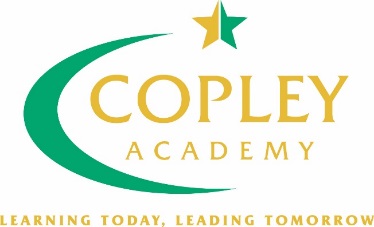 Head of Computing/ICT/Enterprise/MediaCRITERIACATEGORYMETHOD OF ASSESSMENT1.  Educational Standard/Qualifications1.  Educational Standard/Qualifications1.  Educational Standard/QualificationsUniversity educated in ICT.  Degree + PGCEQTS Status.Management / Leadership qualificationEEDApplication form and evidence of qualificationApplication formApplication form and evidence of qualificationApplication form and evidence of qualificationApplication formApplication form and evidence of qualification2.  Experience2.  Experience2.  ExperienceExperience of teaching KS4Experience of teaching vocational coursesHigh quality teaching/learning skillsProven success in raising achievementExperience as an excellent classroom practitionerInfectious enthusiasm for subject/s and teachingEvidence of leading, supporting and managing others to obtain high quality performanceLeading the professional development of staff Commitment to extra curricular activitiesAbility to recognise strengths and weaknesses and an interest in own personal development.Well organisedAn enthusiasm for supportive pastoral careAble to motivate children and set high standardsExperience of target setting and strategic planning regarding student progressEEEEEEEEDEEEEEInterviewInterviewInterviewInterviewApplication form/interviewApplication form/interviewApplication form/interviewApplication form/interviewApplication form/interviewApplication form/InterviewApplication form/interviewApplication form/interviewApplication form/InterviewApplication form/interview3.  Knowledge3.  Knowledge3.  KnowledgeKnowledge of  ICTKnowledge of recent educational developmentsKnowledge of safeguarding proceduresEEEApplication form/interviewApplication form/interviewApplication form / interview4.  Personal Qualities / Skills4.  Personal Qualities / Skills4.  Personal Qualities / SkillsAbility to manage, to work calmly under pressure, prioritise and to meet deadlinesHaving a vision for future Academy developmentDevelop effective teamworkExcellent communication skillsWilling and able to deal with detail/complex mattersAble to promote diversity and equality of opportunity Manage conflictAbility to work flexibly and adapt to meet the changing demands and circumstancesFull valid driving licenceEDE
EEEEEDInterview/referenceInterviewApplication form/interviewApplication form/interviewInterviewInterviewInterviewApplication form/interviewApplication form5. Commitment and Behaviours5. Commitment and Behaviours5. Commitment and BehavioursDemonstrate commitment to all members of the Academy communityRobust approach to conflicting and heavy demandsConvey personal enthusiasm and commitmentCommitment to extension and enrichment activitiesEEEDApplication form/interviewApplication form/interviewInterviewApplication form/interview